Student Checklist	Format Requirements on all submitted papers:Typed (initial draft is exempt from this requirement)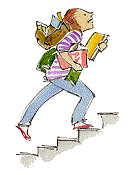 Double spacedFont: Times New Roman / ArielFont size: 12Title: Section title, aligned left, Title case, and boldedHeader: Name, class period, Research Topic, date Aligned rightFooter: Page numbers, centered(1) Parent Letter– due Oct. 28Topic Approval / Letter of Consent from Parent (2) What I Know– complete and hold Oct. 31Initial draft Self-edit2nd draftPeer edit3rd draftPolish-editPolish DraftRubric(3) Research Question  - due Nov. 3Question approved(4) What I Want to Know – Complete, add to WIK and submit Nov. 10The Big QuestionInitial draft Self-edit2nd draftPeer edit3rd draftPolish-editPolish DraftRubric(5) Research Journey #1 – complete Nov. 17MLA citationNotes/Summary of sourceBook/JournalInterviewWeb-siteOtherInitial draft Self-edit2nd draftPeer edit3rd draftPolish-editPolish DraftRubric(6) Research Journey #2 – complete Nov.24MLA citationNotes/Summary of sourceBook/JournalInterviewWeb-siteOtherInitial draft Self-edit2nd draftPeer edit3rd draftPolish-editPolish DraftRubric(7) Research Journey #3 – Complete, attach to RJ #1 and RJ #2 and submit all Dec. 2MLA citationNotes/Summary of sourceBook/JournalInterviewWeb-siteOtherInitial draft Self-edit2nd draftPeer edit3rd draftPolish-editPolish DraftRubric(8) What I Learned/Work Cited/Reflection – due Dec. 9Initial draft Self-edit2nd draftPeer edit3rd draftPolish-editPolish DraftRubricSources in proper formatAlphabetical order(9) Polished Copy (in Literacy folder) – JanuaryWhat I KnowWhat I Want to KnowResearch JourneyWhat I LearnedWork CitedCheck Format Single-spacedTitle – centered, boldAuthor – centeredSection Headings (left), bold